A day in the life of a PharaohYou are to colour in the Pharaoh below and then write a paragraph (3-5 sentences and you MUST use TEEL) about the life in the day of your Pharaoh. Include information such as: the name,position in society,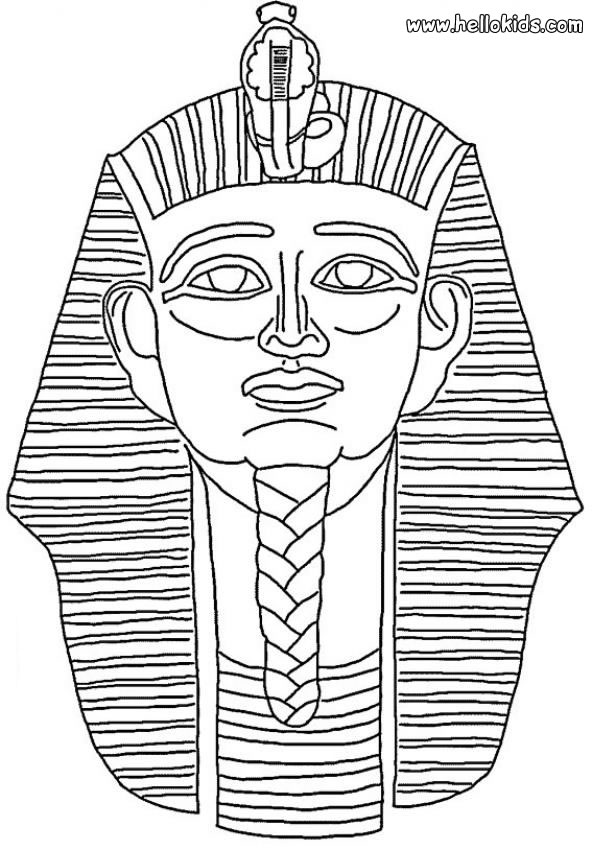 if the Pharaoh has any children, what are the children’s names, who is married to who,what you ordered your scribe to do today etc.